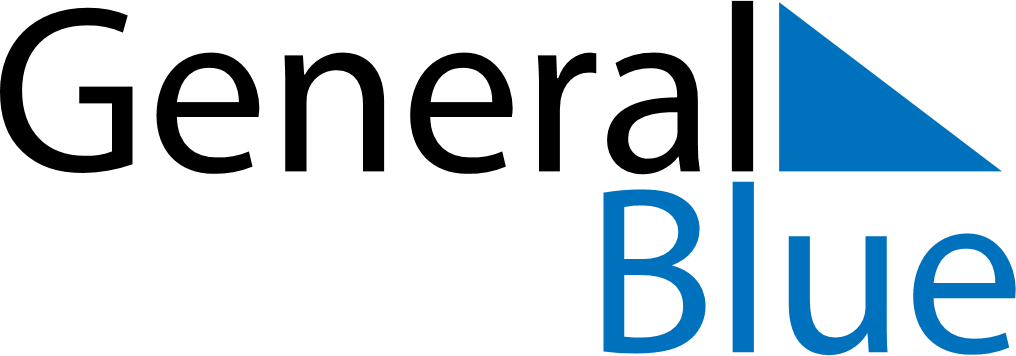 CroatiaCroatiaCroatiaCroatiaCroatiaCroatiaCroatiaApril 2026April 2026April 2026April 2026April 2026April 2026April 2026April 2026April 2026SundayMondayMondayTuesdayWednesdayThursdayFridaySaturday1234566789101112131314151617181920202122232425262727282930May 2026May 2026May 2026May 2026May 2026May 2026May 2026May 2026May 2026SundayMondayMondayTuesdayWednesdayThursdayFridaySaturday123445678910111112131415161718181920212223242525262728293031June 2026June 2026June 2026June 2026June 2026June 2026June 2026June 2026June 2026SundayMondayMondayTuesdayWednesdayThursdayFridaySaturday11234567889101112131415151617181920212222232425262728292930Apr 5: Easter SundayJun 22: Anti-Fascist Struggle DayApr 6: Easter MondayJun 25: Independence DayApr 12: Orthodox EasterApr 13: Orthodox Easter MondayMay 1: Labour DayMay 10: Mother’s DayMay 27: Feast of the Sacrifice (Eid al-Adha)May 30: National DayJun 4: Corpus Christi